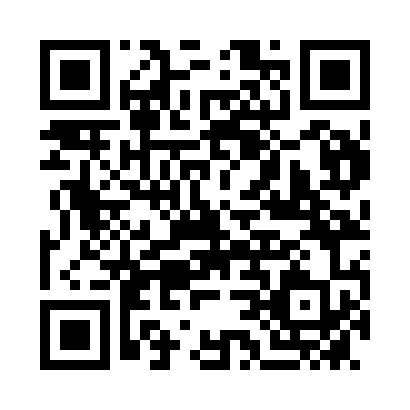 Prayer times for Radstadt, AustriaMon 1 Apr 2024 - Tue 30 Apr 2024High Latitude Method: Angle Based RulePrayer Calculation Method: Muslim World LeagueAsar Calculation Method: ShafiPrayer times provided by https://www.salahtimes.comDateDayFajrSunriseDhuhrAsrMaghribIsha1Mon4:576:441:104:447:369:172Tue4:556:421:104:457:389:193Wed4:526:401:094:467:399:214Thu4:506:381:094:467:409:225Fri4:486:361:094:477:429:246Sat4:456:341:084:487:439:267Sun4:436:321:084:487:459:288Mon4:406:311:084:497:469:309Tue4:386:291:084:507:479:3110Wed4:356:271:074:507:499:3311Thu4:336:251:074:517:509:3512Fri4:306:231:074:517:529:3713Sat4:286:211:074:527:539:3914Sun4:256:191:064:537:549:4115Mon4:236:171:064:537:569:4316Tue4:206:151:064:547:579:4517Wed4:186:131:064:547:599:4718Thu4:156:121:054:558:009:4919Fri4:136:101:054:568:019:5120Sat4:106:081:054:568:039:5321Sun4:086:061:054:578:049:5522Mon4:056:041:054:578:069:5723Tue4:036:031:044:588:079:5924Wed4:006:011:044:588:0810:0125Thu3:585:591:044:598:1010:0326Fri3:555:571:044:598:1110:0627Sat3:535:561:045:008:1310:0828Sun3:505:541:045:008:1410:1029Mon3:475:521:035:018:1510:1230Tue3:455:511:035:028:1710:14